МИНИСТЕРСТВО ЗДРАВООХРАНЕНИЯ РЕСПУБЛИКИ БЕЛАРУСЬГосударственное учреждение «Клецкий районный центр гигиены и эпидемиологии»Вакцинация против гриппа – правильный выбор!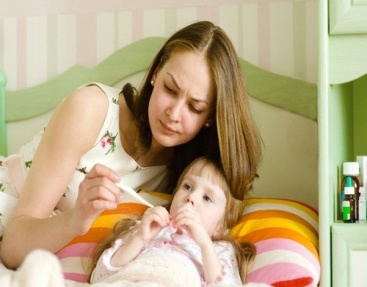 ГРИПП – массовая воздушно-капельная инфекция,не щадящая ни взрослых, ни детей. ГРИПП коварен:- передается легко и незаметно, один заболевший можетзаразить до 40 здоровых людей;- опасен осложнениями: воспалением легких (пневмонией), воспалением бронхов (бронхитом), воспалением сердечной мышцы (миокардитом), воспалением среднего уха (отитом); - риск заболеть есть у каждого, наибольшая угроза – для маленьких детей, пожилых людей, беременных женщин, лиц с хроническими заболеваниями (сердечно-сосудистой системы, органов дыхания, эндокринной системы).ПОЧЕМУ ВАКЦИНАЦИЯ ПРОТИВ ГРИППА – ЛУЧШЕЕ СРЕДСТВО ПРОФИЛАКТИКИ?При проведении прививок против ГРИППА:- обеспечивается защита от вирусов гриппа, актуальных для предстоящего сезона;- снижается заболеваемость острыми респираторными инфекциями;- отсутствуют осложнения, связанные с заболеванием;- назначение проводится врачом с предварительным осмотром и опросом;- иммунитет развивается через 14-21 день после вакцинации и обеспечивает защиту от заболевания гриппом в течение 6-12 месяцев.ПРИВИВАТЬСЯ нужно ЕЖЕГОДНО: из-за изменчивости вирусов гриппа иммунитет, который выработался в прошлом году, не спасет от гриппа в этом.ОПТИМАЛЬНОЕ ВРЕМЯ для прививки: СЕНТЯБРЬ-НОЯБРЬ(чтобы к подъему заболеваемости  сформировалась высокая иммунная защита).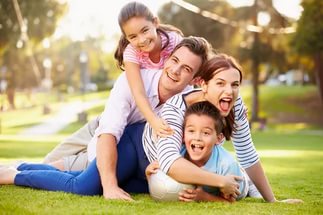 ГРИПП и его последствия лучше ПРЕДУПРЕДИТЬ, чем ЛЕЧИТЬ.СДЕЛАЙТЕ ПРАВИЛЬНЫЙ ВЫБОР – ЗАЩИТИТЕ СЕБЯ И СВОИХ БЛИЗКИХ!2018г.МИНИСТЕРСТВО ЗДРАВООХРАНЕНИЯ РЕСПУБЛИКИ БЕЛАРУСЬГосударственное учреждение «Клецкий районный центр гигиены и эпидемиологии»Вакцинация против гриппа – правильный выбор!ГРИПП – массовая воздушно-капельная инфекция,не щадящая ни взрослых, ни детей. ГРИПП коварен:- передается легко и незаметно, один заболевший можетзаразить до 40 здоровых людей;- опасен осложнениями: воспалением легких (пневмонией), воспалением бронхов (бронхитом), воспалением сердечной мышцы (миокардитом), воспалением среднего уха (отитом); - риск заболеть есть у каждого, наибольшая угроза – для маленьких детей, пожилых людей, беременных женщин, лиц с хроническими заболеваниями (сердечно-сосудистой системы, органов дыхания, эндокринной системы).ПОЧЕМУ ВАКЦИНАЦИЯ ПРОТИВ ГРИППА – ЛУЧШЕЕ СРЕДСТВО ПРОФИЛАКТИКИ?При проведении прививок против ГРИППА:- обеспечивается защита от вирусов гриппа, актуальных для предстоящего сезона;- снижается заболеваемость острыми респираторными инфекциями;- отсутствуют осложнения, связанные с заболеванием;- назначение проводится врачом с предварительным осмотром и опросом;- иммунитет развивается через 14-21 день после вакцинации и обеспечивает защиту от заболевания гриппом в течение 6-12 месяцев.ПРИВИВАТЬСЯ нужно ЕЖЕГОДНО: из-за изменчивости вирусов гриппа иммунитет, который выработался в прошлом году, не спасет от гриппа в этом.ОПТИМАЛЬНОЕ ВРЕМЯ для прививки: СЕНТЯБРЬ-НОЯБРЬ(чтобы к подъему заболеваемости  сформировалась высокая иммунная защита).ГРИПП и его последствия лучше ПРЕДУПРЕДИТЬ, чем ЛЕЧИТЬ.СДЕЛАЙТЕ ПРАВИЛЬНЫЙ ВЫБОР – ЗАЩИТИТЕ СЕБЯ И СВОИХ БЛИЗКИХ!2018г.